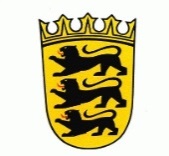 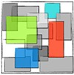 Sperrzeiten im Prüfungszeitraum Beurteilung der Unterrichtspraxis mit didaktischem KolloquiumUm einen reibungslosen Ablauf der Prüfungslehrproben und Didaktischen Kolloquien zu gewährleisten ist es wichtig, dass wir schon vor der Planung der Prüfungstermine eventuelle Sperrzeiten berücksichtigen können. Bitte gehen Sie dabei weiterhin vom dem Grundsatz aus, dass aus Gründen der Gleichbehandlung und der Organisierbarkeit so wenig Termine wie möglich genannt werden. Später nachgereichte Sperrzeiten führen immer wieder dazu, dass es zu Verlegungen von Prüfungen kommen muss. Dies ist jedes Mal mit einem sehr hohen organisatorischen Aufwand verbunden.Achten Sie bitte auch darauf, dass Sie bei Sperrzeiten von über einer Woche dies vorab mit dem Landeslehrerprüfungsamt in Karlsruhe klären müssen.Achtung: Sollten LehramtsanwärterInnen ein Fach in mehreren Klassen unterrichten, klären Sie bitte vor Festlegung der Sperrzeiten, in welcher Klasse die Beurteilung der Unterrichtspraxis geplant ist und führen Sie nur auf diese Klasse bezogene Sperrtermine auf. Danke!Prüfungszeitraum:   14. März -08. April 2022 + 02. Mai -20. Mai 2022----------------------------------------                                -----------------------------------------          Ort und Datum                                                        Schulleiterin/SchulleiterName der LehramtsanwärterIn: ……………………………………………….…………………………Schule: …………………………………………………………………………………..…………………………..Sperrfrist für den Prüfungszeitraum: …………………………………………..……………….…….……………………………………………………………………………………………………………………………-Begründung: ………………………………………………………………………………..…………………….Abgabetermin beim Seminar Pforzheim : 26. November 2021